Муниципальное бюджетное образовательное учреждение города Мурманскасредняя общеобразовательная школа №44ПОРТФОЛИОПРОФЕССИОНАЛЬНОЙ ДЕЯТЕЛЬНОСТИпедагога дополнительного образованияСимоненко Евгении Олеговны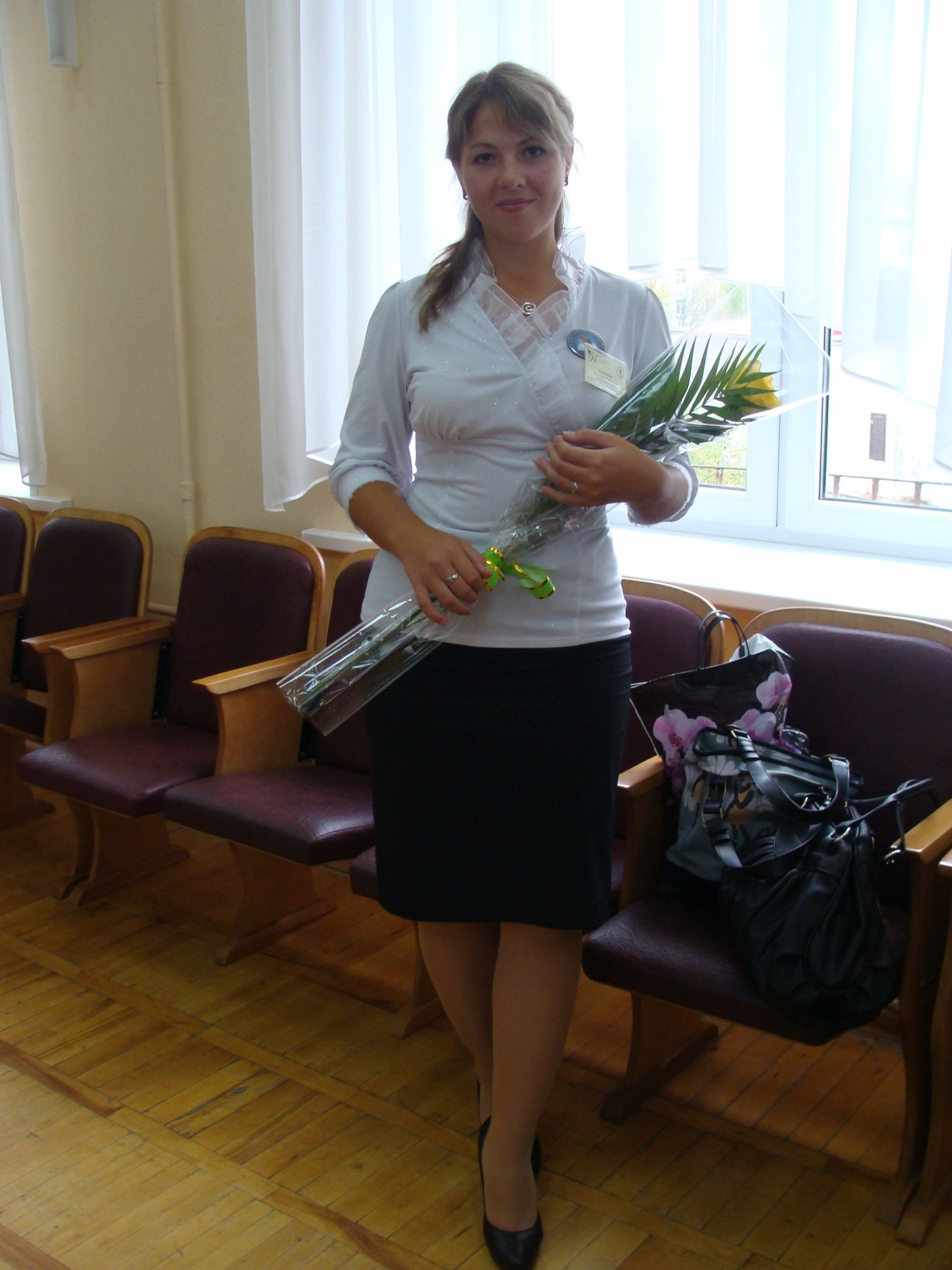 Мурманск2012Содержание1.Введение. Пояснительная записка………….……………………………..….32.Информационная справка о педагогическом работнике………….………..53.Использование современных образовательных технологий и их результативность….…………………………………………………………..….64. Результативность педагогической деятельности   4.1. Результативность внеклассной работы…..……………………………...9   4.2. Результаты работы школьного музея………………………………….13   4.3. Достижения обучающихся, воспитанников…………………..………..225.Обобщение и распространение собственного педагогического опыта	5.1. Выступления на семинарах, конференциях, научно-методические           публикации ….………………………………………………….……….25    5.2.  Работа  над  методической  темой…………………………………….276. Участие в профессиональных конкурсах ………………………………….307. Заключение…………………………………………………………………….31Приложения1. Введение. Пояснительная запискаПортфолио содержит материалы внеклассной работы                Симоненко Евгении Олеговны, педагога дополнительного образования.  Основные направления в работе педагога – формирование гражданского и патриотического воспитания в школе, толерантного сознания и поведения у обучающихся школы. Данная работа осуществляется через деятельность школьного музея «Память» им. В.П. Миронова и занятия кружка «Юный краевед». 	Главная цель данного портфолио – проанализировать и представить значимые профессиональные результаты и обеспечить мониторинг профессионального роста педагога дополнительного образования. Портфолио позволяет учитывать результаты, достигнутые педагогом во внеклассной работе, а также позволяет проследить его творческую и самообразовательную деятельность.	Задачи портфолио:показать умения педагога решать профессиональные задачи;проанализировать стратегию и тактику профессионального поведения;оценить профессионализм педагога дополнительного образования.	Краткая характеристика разделов портфолио.	В разделе «Информационная справка» даны общие сведения о педагоге дополнительного образования.  	В разделе «Использование современных образовательных технологий и их результативность» описаны технологии, которые педагог активно использует в организации внеклассной работы и их результативность  в практической деятельности. 	В разделе «Результативность педагогической деятельности» показана положительная динамика  во внеклассной работе и деятельности школьного музея (количество групп и обучающихся, сохранность контингента, участие учащихся в конкурсах, акциях, интернет-викторинах, конкурсах социальных проектов, перечень мероприятий различного уровня, организованных и проведенных педагогом на базе школьного музея «Память» им. В.П. Миронова, результаты работы школьного музея).	В разделе  «Обобщение и распространение педагогического опыта» отражены выступления на семинарах, научно-практических конференциях, научно-методических  объединениях, педагогических советах.	Раздел «Участие в профессиональных конкурсах» информирует о конкурсах, в которых принимал участие педагог.	В «Заключении»  обозначены проблемы и  направления развития.2. Информационная справка о педагогическом работникеФИО: Симоненко Евгения ОлеговнаДата рождения: 27 сентября 1988 годаЗанимаемая должность, дата назначения: педагог дополнительного образования, 01.09.2009Место работы: Муниципальное бюджетное общеобразовательное учреждение города Мурманска средняя общеобразовательная школа №44Сведения о профессиональном  образовании: высшее профессиональное, Мурманский государственный педагогический университет, 2010 год,     диплом серия ВСА №0962166Квалификация по диплому: историк, преподаватель истории; специализация: история; дополнительная специализация: историко-культурный туризмОбщий стаж работы: 3 годаПедагогический стаж: 3 годаСтаж работы в занимаемой должности: 3 года, в том числе в данном учреждении: 3 годаНаличие квалификационной категории: не имеетНаграды, звания: не имеетУчёная степень: не имеет Сведения о повышении квалификации: Курсы для педагогов дополнительного образования образовательных учреждений «Формирование ИКТ-компетентности педагога дополнительного образования»; МОИПКРО;  I этап: 31.01.2012 – 14.02.2012; II этап: 21.03.2012 – 04.04.2012 (72 часа)3. Использование современных образовательных технологий и их результативностьДля реализации познавательной и творческой активности обучающихся во внеклассной работе используются современные образовательные технологии, дающие возможность повышать качество воспитательного процесса, более эффективно организовывать занятость обучающихся во внеурочное время. В своей работе использую следующие современные образовательные технологии: здоровьесберегающие, проблемно-поисковые (технология проектного обучения, технология исследовательской направленности), коммуникативно-диалоговые (проблемная дискуссия, дискуссия-диалог, обучение в сотрудничестве (команде)), технологии имитационно-моделирующего обучения (технология ситуативного обучения, учебные игры). На высоком уровне владею информационно-коммуникационными технологиями.Применение перечисленных образовательных технологий обусловлено следующими целями:В использовании современных образовательных технологий достигла следующих результатов:4. Результативность педагогической деятельности4.1.Результативность внеклассной работыПод результативностью внеклассной работой подразумеваются, прежде всего, результаты работы кружка «Юный краевед». Модифицированная программа туристско-краеведческой направленности «Юный краевед» (Протокол заседания МО классных руководителей №5 от 31.05.2009) составлена на основе типовых программ для внешкольных учреждений и общеобразовательных школ:Литературное краеведение./Сост. Л.Т. Пантелеева. – Мурманск: НИЦ «Пазори», 2004;Черных, Н.М. Краеведение./ Н.М. Черных. – Мурманск: НИЦ «Пазори», 2001.Программа кружка рассчитана на 2 года обучения. 	Наиболее приемлемая форма организации занятий кружка - групповая (одна группа – 15 человек в возрасте от 8 до 11 лет), для достижения поставленных целей и задач обучения состав групп должен оставаться постоянным на протяжении двух лет обучения:Уровень достижений обучающихся является результатом применения перечисленных выше образовательных технологий:	Для выявления результатов работы в кружке «Юный краевед», используются разные виды (предварительный, текущий, итоговый) и формы контроля:интеллектуальные игры и викторины по изученным темам;проведение обучающимися традиционных праздников, экскурсий по школьному музею;участие обучающихся в научно-исследовательских конференциях, краеведческих викторинах и конкурсах.	Самой удачной формой подведения итогов работы в кружке стала организация проектной работы обучающихся:Учащиеся при выполнении итоговых работ могут самостоятельно выбирать: тему экскурсии, исследования, проекта; краеведческую литературу, с помощью которой они будут готовить собственные работы.	Педагогу отводится роль партнера учащихся, создающего условия для осуществления ими проектной деятельности.Два раза в год (сентябрь, май) целесообразно осуществлять диагностику достижений учащихся, в качестве критерия оценки считать следующие умения и навыки:умение самостоятельно приобретать краеведческие знания, работать с историческими источниками,умение вести дискуссию, отстаивать свою точку зрения,сформированность навыков исследовательской работы.ЛИСТ УЧЕБНЫХ ДОСТИЖЕНИЙ2009-2010 учебный годГод обучения: 1							Педагог: Симоненко Е.О.1 – период обследования – сентябрь       2 – период обследования – майI группаН – низкий уровень; С – средний уровень; В – высокий уровеньЛИСТ УЧЕБНЫХ ДОСТИЖЕНИЙ2010-2011 учебный годГод обучения: 2                              				Педагог: Симоненко Е.О.1 – период обследования – сентябрь       2 – период обследования – майI группаН – низкий уровень; С – средний уровень; В – высокий уровеньВывод: прослеживается положительная динамика  образовательных результатов обучающихся на протяжении двух лет обучения. Результатами работы стало повышение образовательного уровня всех обучающихся, посещающих кружок, формирование у них новых навыков получения знаний, устойчивого интереса к истории своего народа, его культуре, социальной активности, привитие бережного отношения к природе, воспитания чувства любви к Родине.4.2. Результаты работы школьного музеяПрограмма работы школьного военно-патриотического музея «Память» им. В.П. Миронова в рамках школьной программы «Я - гражданин», разработанной на основе Поручения Президента Российской Федерации  от 23.03.2009 №Пр-695 ГС, Государственной программы «Патриотическое воспитание граждан Российской Федерации на 2011-2015 годы» от 05.10.2010 г. 	В 2010-2011 учебном году музей подтвердил статус школьного музея.	Используются следующие формы музейной работы: Экспозиционная и реставрационно-оформительская работа (оформление стендов, обновление и пополнение постоянных экспозиций, открытие временных тематических  выставок); Экскурсионная работа (разработка и проведение обзорных и тематических экскурсий по музею, микрорайону, памятным местам; разработка и проведение виртуальных экскурсий; организация экскурсий в музеи и библиотеки города и области; подготовка юных экскурсоводов); Информационно-познавательная работа (встречи с ветеранами Великой Отечественной войны, воинами-интернационалистами, детьми блокадного Ленинграда и Мурмана, тружениками тыла, членами Союза писателей Мурманской области; проведение тематических бесед, лекций, викторин, уроков мужества, уроков мира; участие в краеведческих викторинах, конкурсах разного уровня; социальное проектирование; создание и систематическое пополнение медиатеки музея);Поисково-исследовательская работа (поиск новых материалов для пополнения постоянных экспозиций музея; работа с архивно-библиотечным фондом; сотрудничество с обществами «Дети военного Мурмана» и «Дети блокадного Ленинграда», Советом ветеранов Великой Отечественной войны Ленинского округа, Музеем Краснознаменного Северного Флота, Музеем авиации пос. Сафоново, Мурманским союзом ветеранов Афганистана).	В 2009-2010 учебном году работа в школьном музее имела краеведческую направленность:	С 2010-2011 учебного года приоритетным направлением работы музея «Память» стало военно-патриотическое направление:	В рамках школьного музея активно осуществляется проектная деятельность. За три учебных года проведены следующие конкурсы творческих и социальных проектов:Результаты работы школьного музея:	1. Результатом экспозиционной и реставрационно-оформительской работы стало пополнение уже имеющихся музейных экспозиций, открытие новых постоянных и временных экспозиций, выставок.2. Экскурсионная работа	Разработаны тематические и обзорные экскурсии по музею; экскурсии по Ленинскому округу, городу:«Дорогие мои земляки» (к мемориальной доске А. Подстаницкому),«Ю.А. Гагарин и Север» (к мемориальной доске Ю. Гагарину),«Герои-североморцы» (к памятнику Героям-североморцам),«Долина Славы» (3-х часовая автобусная экскурсия; виртуальная экскурсия),«Улицы моего микрорайона» (по улицам: В. Миронова, А. Бредова,                    А. Подстаницкого и др.),Экскурсия к Мемориальному комплексу защитникам Советского Заполярья в годы Великой Отечественной войны,«Зелёный наряд Мурманска».	Количество проведенных экскурсий:	В 2011-2012 учебном году на Областном заочном конкурсе экскурсионных маршрутов «Край, который я люблю» были представлены экскурсионные маршруты, разработанные педагогом («На безымянной высоте» на высоту 314,9) и активом музея («Дорогие мои земляки», Воронова Яна, 9 кл.).	Систематически организуется посещения музеев города (Музея Краснознаменного Северного Флота, Мурманского областного краеведческого музея, краеведческого отдела Мурманской областной детско-юношеской библиотеки, атомного ледокола «Ленин») и области (Музей авиации пос. Сафоново, музеи ЗАТО Североморска и Александровска, в с. Ловозеро). 	Ведется подготовка актива школьного музея, юных экскурсоводов:3. Осуществляется сотрудничество с общественными организациями и музеями города и области4. На базе школьного музея «Память» проводятся мероприятия различного уровня:4.3. Достижения обучающихся, воспитанниковРезультативность участия обучающихся в конкурсах, викторинах, смотрах, акциях:5. Обобщение и распространение собственного педагогического опыта5.1. Выступления на семинарах, конференциях, научно-методические публикацииОбобщила свой опыт  работы по следующим проблемам:5.2. Работа над методической темойРабота над методической темой «Использование информационно-коммуникационных технологий во внеклассной работе и деятельности школьного музея» была начата в 2009 году.Результаты работы:Сформировала базы электронных ресурсов по краеведению и воспитательной работе; Публикация электронных ресурсов по краеведению на диске «Интегрированный краеведческий курс в школах первой ступени» (ГИМЦРО, 2009);Организую участие обучающихся во всероссийских сетевых проектах, региональных конкурсах социальных и творческих проектов, интернет-викторинах;Представила опыт использования электронных ресурсов по краеведению на уроках истории и обществознания на городских профессиональных конкурсах, школьных методических мероприятиях;Обновила и пополнила экспозиции музея с использованием современных информационных ресурсов (подтверждение статуса школьного музея);Выступила с обобщением формирующегося опыта работы по методической теме на Городском фестивале учителей - молодых специалистов ОУ «Педагогические надежды - 2011», XVI Городской научно-практической конференции «Информатика-2011», XVII Городской научно-практической конференции «Информатика-2012»;Подготовила и провела мастер-класс «Без знания прошлого нельзя построить будущее» в финале конкурса «Учитель города Мурманска - 2011»;Участвую в разработке электронного образовательного ресурса по краеведению «Храни огонь родного очага», МГГУ, кафедра истории;Создала  медиатеку школьного музея.В медиатеку школьного музея вошли, созданные мной электронные ресурсы:компьютерные презентации и виртуальные экскурсии по краеведению:1. «Коренные жители Кольского Севера» 2. «Успенский церковь» 3. «День рождения города» 4. «Северная природа в произведениях мурманских поэтов» 5. «Города Мурманской области»6. «Праздники моего города» 7. «История края (до XX века). Традиции людей в разные времена»8. «Особо охраняемые территории Кольского полуострова»9. «Официальные символы России и Мурманской области»10. «И вечно в памяти народной»11.  «Край ста тысяч озёр»12.  «Блокада Ленинграда»13.  «Мой город» (виртуальные экскурсии)14. «Долина Славы» (виртуальная экскурсия)15. «ЗАТО Мурманской области»16. «Война глазами детей»17. «Ю.А. Гагарин и Кольский Север» и др.видеоролики по темам:1. «Блокада Ленинграда»2. Репортаж «Для Вас, ветераны!»3. «Музей «Память» им. В.П. Миронова»В работе использую готовые электронные ресурсы: электронные энциклопедии («Энциклопедия Кирилла и Мефодия», «Арктика – мой дом. Полярная энциклопедия школьника»), электронные пособия для учащихся и педагогов («География Мурманской области. Учебное пособие для обучающихся 6 класса»  В.М. Возница; «Интегрированный краеведческий курс в школе первой ступени» - ГИМЦРО, 2009), Интернет-ресурсы (Сайт «Кольские карты»: http://www.kolamap.ru/; Туристский порта Мурманской области: http://www.murmantourism.ru/).Активно использую следующие программы:- PowerPoint (создание презентаций, виртуальных экскурсий), Word (создание текстовых документов), Publisher (создание буклетов, листовок и др.) – пакет Microsoft Office;- Movie Maker (создание видеороликов);- FineReader (оцифровка документов);- Notebook (программа для работы с интерактивной доской  SMART Board).Положительным результатом работы считаю то, что 95% внеклассных мероприятий (в том числе и музейных) проводятся с использованием ИКТ, что делает их интересными для обучающихся. Ребята активно включаются в проектную работу. Защита проектов сопровождается презентациями.6. Участие в профессиональных конкурсах7. ЗаключениеНаработанный опыт за период педагогической деятельности позволяет мне плодотворно организовывать внеклассную работу с обучающимися. Развитие общества не позволяет останавливаться на достигнутом, побуждает меня к дальнейшему самосовершенствованию. Внедрение в процесс воспитания новых педагогических технологий, современных подходов позволяет мне воспитывать ребенка думающего, обладающего гибким умом, активностью,   умеющего креативно мыслить, не останавливаться на достигнутом. Привлечение же методов музейной педагогики способствует воспитанию у учащихся чувства сопричастности к событиям и процессам, происходящими в области, регионе, стране, к культуре предков; гражданственности и патриотизма, чувства любви к родному краю; потребности в общении с живой природой, бережного отношения к окружающей нас среде; нравственности, чувства коллективизма, толерантности.Приложение №2«Документы, отражающие наличие профессионального образования»Диплом Мурманского государственного педагогического университетаДиректор МБОУ г. Мурманска СОШ №44_____________Ярута Т. В.Приложение №3  «Документы, подтверждающие обобщение и распространение опыта работы»Диплом призера фестиваля «Педагогические надежды - 2011».Сертификат участника Городской научно-практической конференции «Информатика-2011».Сертификат участника Городской научно-практической конференции «Информатика-2012».Директор МБОУ г. Мурманска СОШ №44_____________Ярута Т. В.Приложение №4 «Документы, подтверждающие результативность участия обучающихся в олимпиадах, конференциях, конкурсах»Сертификат участника муниципальной заочной викторины «Законы, которые нас защищают», Суровцев Александр, 2009.Сертификат участия социального проекта «Акция ко Дню народного единства «Бумажный журавлик» в Региональном этапе                                  X Всероссийской акции «Я – гражданин России», 2010.Грамота за участие в Региональном молодёжно-патриотическом конкурсе социальных проектов и акций «Мы голосуем за будущее». Социальный проект «Добрая дорога детства», 2009.Сертификат участника муниципальной заочной викторины «Законы, которые нас защищают», 2010.Городская выставка-конференция школьников «Юные исследователи – будущее Севера». Диплом I степени. Секция «История. Юниор», Карпенко Ксения, 2010.Свидетельство, удостоверяющее высокий уровень руководства исследовательской деятельностью молодежи при подготовке научно-исследовательских работ на VIII Региональное соревнование юных исследователей «Будущее Севера. Юниор», Симоненко Евгении Олеговне, 2010.Сертификат участникам городского проекта «Детская рукописная книга «95 страниц о Мужестве, о Подвиге, о Славе» авторам страницы «Крылатые защитники Севера. Военно-патриотический музей им.           В.П. Миронова», Нестерова Юлия, Синицына Кристина, 2011.Свидетельство участника областной интернет-викторины, посвященной Дню защитника Отечества, Навроцкий Иван, 2012.Директор МБОУ г. Мурманска СОШ №44_____________Ярута Т. В.Приложение №5 «Участие в профессиональных конкурсах»Диплом финалиста конкурса «Учитель города Мурманска - 2011» в номинации «Педагогический дебют».Сертификат участника городского профессионального конкурса педагогов «Лучшие электронные и коммуникационные образовательные средства обучения», номинация «Лучший электронный интерактивный учебный материал», 2010.Сертификат участия №038, удостоверяющий официальное участие в городском фестивале «Салют, Победа!», посвященном 65-летию Победы в Великой Отечественной войне и подтверждающий экспертную оценку видеосюжета, представленного на I-м городском видеофестивале в честь военного корреспондента К.М. Симонова «Только очень жди…», 2010.Сертификат участника городского конкурса педагогов «Лучший ИКТ-урок», 2010.Сертификат участника городского конкурса педагогов «Лучший ИКТ-урок», номинация «Лучший ИКТ-урок предметов гуманитарного цикла», 2011.Диплом лауреата премии главы муниципального образования город Мурманск «Молодым мурманчанам за достижения в области образования и воспитательной деятельности, науки, культуры и спорта» в номинации «Достижения в области образования и воспитательной деятельности» (29.09.2011)Директор МБОУ г. Мурманска СОШ №44_____________Ярута Т. В.Приложение №6«Благодарности»Благодарность корпорации Intel и некоммерческой корпорации «PH International» за плодотворное сотрудничество и активное участие в Программе Intel «Обучение для будущего», 2009. Директор МБОУ г. Мурманска СОШ №44_____________Ярута Т. В.ТехнологииЦели примененияЗдоровьесберегающиеПозволяют соблюдать охранительный режим обучения, равномерно во время занятий распределять различные виды заданий, чередовать мыслительную деятельность с физминутками, нормативно применять ТСО, что способствует сокращению числа пропусков внеклассных мероприятий и занятий кружка по болезниПроблемно-поисковые:- технология проектного обучения,- технология исследовательской направленностиСпособствует расширению кругозора ребенка. Дает возможность учащимся самостоятельно пополнять свои знания, глубоко вникать в изучаемую проблему и предполагать пути ее решения, что важно при формировании мировоззрения. Это важно для определения индивидуальной траектории развития каждого школьникаКоммуникативно-диалоговые:- проблемная дискуссия, - дискуссия-диалог, - обучение в сотрудничестве (команде)Позволяют развивать творческие, аналитические, коммуникативные способности, познавательный интерес; формировать ценностное отношение к предмету обсуждения и уважительное отношение к участникам диалога. Способствуют развитию умения чётко формулировать мысли, публично высказывать собственные суждения, вести коллективный поиск истины. Позволяют формировать ценностно-ориентационное единство коллективаТехнологии имитационно-моделирующего обучения:- технология ситуативного обучения, - учебные игрыСпособствуют процессу социализации обучающихся, делают их не пассивными объектами учебного процесса, а субъектами своей деятельности и всей своей жизни. Позволяют видеть учащимся перспективы своего жизненного пути и соответственно планировать и осознанно осуществлять развитие своих способностей.Технология учебной игры способствует непосредственной эмоциональной включенности в ситуацию, состязательности и коллективизму в поиске лучших решений, возможности широкого варьирования ситуаций, овладению новыми методиками непосредственно в деле, в процессе делового общения, тренировке интуиции и фантазии, развитию импровизационных возможностей и умению быстро реагировать на изменяющиеся обстоятельства Информационно-коммуникационные технологииПрименение данных технологий интенсифицирует процесс образования и воспитания, активизирует познавательную деятельность учащихся, способствует повышению уровня умений работать с информацией различных источников, баз данных; осуществление самообразования; формирование информационной культурыТехнологииТема работыРезультатЗдоровьесберегающиеУменьшилось число пропусков занятий кружка «Юный краевед» по болезни Проблемно-поисковыеПроекты «Школьные династии», «Историко-краеведческий музей МОУ СОШ №44 им. В.П. Миронова»(Приложение 1)Социальный проекты «Семья с большой буквы», «Акция ко Дню народного единства «Бумажный журавлик» и др. (Приложение 1)Творческий проект «История и традиции Мурманской области  в официальной символике»; виртуальные экскурсии по достопримечательностям Кольского полуострова «Жемчужины земли Кольской» Участие во всероссийских сетевых проектахУчастие в региональных конкурсах социальных проектов.  Создание буклетов, презентацийПроект стал формой подведения итогов работы в кружке. Создание учащимися презентаций Коммуникативно-диалоговыеУчастие учащихся в городских акциях. Проведение круглых столов, встреч с интересными людьмиТехнологии имитационно-моделирующего обученияВикторина «Город мой широкоплечий», игра «Эх, путь-дорожка фронтовая!..», «Добрая дорога детства» и др. Проведение игр и создание виртуальных экскурсийИнформационно-коммуникационные технологииПрезентации «История края (до XX века). Традиции людей в разные времена», «Праздники моего города», «Официальные символы России и Мурманской области», «Города Мурманской области», «Урок мира» и др. (Приложение 1)Виртуальные экскурсии «Долина Славы», «Мой город» Видеоролики «Блокада Ленинграда», репортаж «Для Вас, ветераны!», «Музей «Память» им. В.П. Миронова» 95 % внеклассных мероприятий (в том числе и музейных) проводятся с использованием ИКТ.Повышение познавательной активности, интереса к истории и культуре родного краяСоздана медиатека школьного музея (электронные ресурсы по краеведению и воспитательной работе)Оцифровка документов из основного фонда школьного музея1-й год обучения2-й год обучения2009-2010 учебный год2 группы (30 учащихся)-2010-2011 учебный год2 группы (30 учащихся)2 группы (30 учащихся)2011-2012 учебный год1 группа (15 учащихся)1 группа (15 учащихся)Результативность профессиональной деятельностиМежаттестационный периодМежаттестационный периодМежаттестационный периодРезультативность профессиональной деятельности2009-20102010-20112011-2012Количество групп242Количество обучающихся306030Сохранность контингента обучающихся по направлению95%95%95%Средняя посещаемость90%90%93%1-й год обучения2-й год обученияРазработка и защита творческого проекта«История и традиции Мурманской области в официальной символике»Разработка и проведение виртуальной экскурсии по достопримечательностям Кольского полуострова«Жемчужины земли Кольской»Фамилия, имя ребенкаУмение самостоятельно приобретать краеведческие знания, работать с историческими источникамиУмение самостоятельно приобретать краеведческие знания, работать с историческими источникамиУмение вести дискуссию, отстаивать свою точку зренияУмение вести дискуссию, отстаивать свою точку зренияСформированность навыков исследовательской работыСформированность навыков исследовательской работы1212121. Абакумова Софья НСНСНС2. Анохин ДанилНСНСНС3. Баданин СергейНСНСНС4. Ветрова Юлия НСНСНС5. Довгополый АлександрНСНСНН6. Даминова Регина НСНСНС7. Зарецкая Вероника НСНСНС8. Ильина Лидия НСНСНС9. Меньшикова Дарья НСНННН10. Пивоваров Денис НСНСНС11. Попович АннаНСНСНС12. Скуматчук Софья НСНННС13. Чечулин Максим НСНСНС14. Шурукова Валерия НСНСНС15. Якименко Олег  НСНСНСФамилия, имя ребенкаУмение самостоятельно приобретать краеведческие знания, работать с историческими источникамиУмение самостоятельно приобретать краеведческие знания, работать с историческими источникамиУмение вести дискуссию, отстаивать свою точку зренияУмение вести дискуссию, отстаивать свою точку зренияСформированность навыков исследовательской работыСформированность навыков исследовательской работы1212121. Абакумова Софья СВСССС2. Анохин ДанилСВСВСС3. Баданин СергейСВСВСС4. Ветрова Юлия СССССС5. Довгополый АлександрСССВНС6. Зарецкая ВероникаСВСВСС7. Ильина ЛидияСВСВСС8. Меньшикова ДарьяСВНСНС9. Микляев АртемСССВСС10. Пивоваров Денис СВСВСС11. Попович АннаСВСВСС12. Скуматчук Софья СВНССС13. Чечулин Максим СВСВСС14. Шурукова Валерия СВСВСС15. Якименко Олег  СВСВСС№МесяцТема работыОтчетное мероприятие1.ОктябрьМой МурманскОформление выстави «Мой Кольский край, мой рай заветный» (фотовыставка); конкурс социальных проектов «Мурманск в воспоминаниях старожилов».2.НоябрьXXI век – век толерантностиКонкурс социальных проектов «Единство и многообразие народов России» (2-4 кл.) и «Россия – многонациональное государство» (5-9 кл.), посвященный Международному дню толерантности.3.ДекабрьКультура и быт поморовМастер-класс «Поморская козуля», оформление выставок «Варзуга» (фотовыставка), «Поморская козуля».4.ЯнварьСаамы – коренные жители СевераМастер-класс «Искусство на снегу», посвященный Национальному дню саамов.5.ФевральВ.П. МироновНеделя памяти В.П. Миронова.6.ОктябрьМайВеликая Отечественная война в ЗаполярьеЛитературно-музыкальная композиция «История «Катюши»; оформление и открытие временной экспозиции «Саамы и поморы в годы Великой Отечественной войны».№МесяцТема работыОтчетное мероприятие1.ОктябрьГерои Великой Отечественной войны, именами которых названы улицы МурманскаОформление и защита социальных проектов «Земляки-Герои», подготовка и проведение экскурсии «Защитники Кольского Севера» (к мемориальным доскам Подстаницкому и Миронову).Приглашение ветеранов Великой Отечественной войны, детей войны, тружеников тыла.2.ЯнварьДети блокадного ЛенинградаЛитературно-музыкальная композиция «Город, победивший смерть», оформление и открытие временной экспозиции.Приглашение членов общества «Дети блокадного Ленинграда».3.Февраль«Крылатые» защитники Севера.В.П. МироновНеделя памяти В.П. Миронова.4.МайДети военного Мурмана. Тыл в годы войныКонкурс чтецов «Фронтовая поэзия».Литературно-музыкальная композиция «Война глазами детей».Приглашение членов общества «Дети военного Мурмана».Название проектаРезультат2009-2010 учебный год2009-2010 учебный год «Дети блокадного Ленинграда» (5-8 кл.)Запись воспоминаний детей блокадного Ленинграда; пополнение музейного фонда «Дети блокадного Ленинграда» (5-8 кл.)Запись воспоминаний детей блокадного Ленинграда; пополнение музейного фонда «Мурманск в воспоминаниях старожилов» (2-8 кл.)Создание рукописной книги «Единство и многообразие народов России» (2-4 кл.)«Россия – многонациональное государство»  (5-9 кл.)Оформление выставки рисунков и плакатов2010-2011 учебный год2010-2011 учебный год«Земляки-Герои» (2-8 кл.)Подготовка экскурсии по микрорайону«Дети войны» (5-8 кл.)Оформление временной экспозиции. Работа продолжается2011-2012 учебный год2011-2012 учебный год «История и традиции Мурманской области в официальной символике»Создание презентаций «Жемчужины земли Кольской»Разработка и проведение виртуальных экскурсий«Дети войны» (5-8 кл.)Оформление летописи организации «Дети военного Мурмана». Работа продолжается2009-2010 учебный год2010-2011учебный год2011-2012 учебный годПостоянные экспозицииПополнение экспозиций:1. «Мурманск - Город-герой»2. «В.П. Миронов»3. «Лётчики-герои»4. «Владимир Смирнов»5. «Культура и быт поморов»1.  «Вставай, страна огромная!..»2.  «На Мурманском направлении»3.  «Дорогой памяти»4. «В.П. Миронов»5. «Крылатые защитники Севера»6. «Лётчики-герои»7. «Война глазами детей»Пополнение экспозиций:1. «В.П. Миронов»2. «Крылатые защитники Севера»Временные экспозиции1. «Саамы и поморы в годы Великой Отечественной войны»1. «Город, победивший смерть»Выставки1. «Мой Кольский край, мой рай заветный» (фотовыставка)2. «Варзуга» (фотовыставка)3. «Поморская козуля»1. «Военные плакаты. 1941-1945 гг.»2. «Великая Отечественная война в истории моей семьи»3. «Ю. Гагарин и Кольский Север»2009-20102010-20112011-2012Тематические и обзорные экскурсии по музею202525Экскурсии по Ленинскому округу г. Мурманска1010102009-20102010-20112011-2012Актив школьного музея5 человек (3-4 кл.)15 человек (5-8 кл.)10 человек (3-4 кл.)20 человек (5-8 кл.)5 человек (3-4 кл.)10 человек (5-8 кл.)Юные экскурсоводы5 человек (6-7 кл.)10 человек (5-8 кл.)10 человек (5-8 кл.)Название мероприятияДополнительная информация2009-2010 учебный год2009-2010 учебный год2009-2010 учебный годШкольный- Акция «Помним Беслан»Школьный- Обзорные и тематические экскурсии по школьному музею, к мемориальным доскам А. Подстаницкого,          В. МироноваШкольный- Конкурс социальных проектов «Мурманск в воспоминаниях старожилов»Школьный- Создание рукописной книги «Городу моему посвящается…»Школьный- Викторина «Город мой широкоплечий»Школьный- Митинг, посвященный 65-й годовщине разгрома немецко-фашистских захватчиков в Заполярье (около памятника труженикам тыла)Встреча с тружениками тылаШкольный- Акция «Бумажный журавлик» (посвящена Дню народного единства)Школьный- Конкурс социальных проектов «Единство и многообразие народов России» (2-4 кл.) и «Россия – многонациональное государство» (5-9 кл.)Школьный- Мастер-класс «Поморская козуля»Школьный- Оформление выставок «Варзуга» (фотовыставка), «Поморская козуля»Школьный- Литературно-музыкальная композиция, посвященная годовщине полного снятия блокады «900 дней и ночей»Приглашение членов общества «Дети блокадного Ленинграда»Школьный- Конкурс социальных проектов «Дети блокадного Ленинграда»Школьный- Мастер-класс «Искусство на снегу», посвященный Национальному дню саамовШкольный- Неделя памяти В.П. Миронова:- экскурсии в школьный музей и к мемориальной доске;- почетный караул;- возложение цветов к мемориальной доскеШкольный- Литературно-музыкальный вечер, посвященный творчеству Н. Рубцова «В минуты музыки печальной…»Встреча с членами Союза писателей Мурманской областиШкольный- Викторина «Эх, путь – дорожка фронтовая!..»Школьный- Акция «Письмо ветерану»Школьный- Экскурсия в Долину СлавыШкольный- Литературно-музыкальная композиция «История «Катюши»Муниципальный- Праздник «Этот День Победы!» (вручение ветеранам войны памятных медалей)Встреча с ветеранами Великой Отечественной войны, тружениками тылаМуниципальный- Операция «Мы за чистый город»2010-2011 учебный год2010-2011 учебный год2010-2011 учебный годШкольный- Акция «Помним Беслан»Школьный- Акция «4 ноября – День реальных дел»Школьный- Виртуальная экскурсия «Мой Мурманск»Школьный- Конкурс рисунков и стенгазет «Мурманск в палитре красок»Школьный- Оформление и защита социальных проектов «Земляки-Герои», подготовка и проведение экскурсии «Защитники Кольского Севера» (к мемориальным доскам Подстаницкому и Миронову)Встреча с ветеранами Великой Отечественной войны, детьми войны, тружениками тылаШкольный- Литературно-музыкальная композиция «Город, победивший смерть»; открытие временной экспозицииПриглашение членов общества «Дети блокадного Ленинграда»Школьный- Обзорные и тематические экскурсии по школьному музею, к мемориальными доскам А. Подстаницкого, В. МироноваШкольный- Открытие временной выставки «Ю. Гагарин и Кольский Север»Школьный- Встреча с воином-интернационалистом, кавалером двух орденов Красной Звезды, членом Союза писателей Мурманской области  Ю.С. ГутяномРассказ о книге «Алихейль. «Боевые» глазами авианаводчика»Школьный- Неделя памяти В.П. Миронова: - экскурсии в школьный музей и к мемориальной доске;- почетный караул;- создание фильма об истории школьного музея «Память»Школьный- Виртуальная экскурсия «Долина Славы»Школьный- Тематическая беседа «Женщины и дети в годы Великой Отечественной войны»Школьный- Круглый стол «Фронтовое письмо: война глазами ее участника»Школьный- Конкурс чтецов «Фронтовая поэзия»Школьный- Операция «Мы за чистый город»Муниципальный- Торжественное открытие школьного музея «Память» им. В.П. МироноваПочетные гости:Л.В. Журин (Почетный гражданин Мурманска, ветеран Великой Отечественной войны)В.В. Сайгин (депутат Мурманской областной Думы, председатель мурманского отделения Российского Фонда Мира)С.Б. Ершов (председатель Комитета по культуре и искусству Мурманской области)С.П. Мартюшова (руководитель методического отдела Мурманского областного краеведческого музея)Члены Совета ветеранов Великой Отечественной войны Ленинского округаМуниципальный- Литературно-музыкальная композиция, посвященная Дню Победы «Дети военного Мурмана»; открытие экспозиции «Война глазами детей».Почетные гости:Члены городской организации «Дети военного Мурмана»2011-2012 учебный год2011-2012 учебный год2011-2012 учебный годШкольный- Акция «Помним Беслан»Школьный- Беседа и викторина «Ю. Гагарин и Кольский Север»Школьный- Обзорные и тематические экскурсии по школьному музею, к мемориальными доскам А. Подстаницкого,     В.П. МироноваШкольный- Неделя памяти В.П. МироноваШкольный- Защита творческого проекта «История и традиции Мурманской области в официальной символике»Школьный- Разработка и проведение виртуальной экскурсии «Жемчужины земли Кольской»Школьный- Обзорные и тематические экскурсии по школьному музею, к мемориальными доскам А. Подстаницкого, В.П. МироноваУровень2009-2010 учебный год2010-2011 учебный год2011-2012 учебный годШкольный1. X общешкольная конференция «Учись учиться!» - участие1. XI общешкольная конференция «Учись учиться!» - участие2. Конкурс чтецов «Фронтовая поэзия» (Щепилов М., 5 «А») – I место1. XII общешкольная конференция «Учись учиться!» - участиеМуниципальный1. Вахта памяти (у мемориальной доски А. Подстаницкому) - участие2. Городская акция «Дорогие мои земляки» - участие3. Городская благотворительная акция «Милосердие» - участие4. Акция «Ветераны живут рядом» - участие5. Городская акция «Солдатская посылка» - участие6. Акция «Цветы ветеранам» - участие7. Городская декада «Наша великая Победа» - участие в Дне помощи ветеранам8. Городской конкурс детских исследовательских работ «Влияние полярной ночи на здоровье детей и ДТП с участием детей и взаимосвязь с детским дорожно-транспортным травматизмом» - I место9. Городская историческая игра «Этих дней не смолкнет слава» - диплом финалиста10. Конкурс компьютерных презентаций «И вечно в памяти народной» - II место11. II Муниципальная заочная викторина «Законы, которые нас защищают» (Суровцев А., 7 «А») - сертификат участника1. Вахта памяти (у мемориальной доски А. Подстаницкому) - участие2. Городская акция «Дорогие мои земляки» - участие3. Городская благотворительная акция «Милосердие» - участие4. Акция «Ветераны живут рядом» - участие5. Городская акция «Солдатская посылка» - участие6. Акция «Цветы ветеранам» - участие7. Городская акция «Зажги свечу памяти» - участие8. III Муниципальная заочная викторина «Законы, которые нас защищают» - сертификат участника9.Городская акция «Новый год в шоколаде» - участие10. Городская выставка-конференция школьников «Юные исследователи – будущее Севера». Секция «История, историческое краеведение, этнология» (Карпенко, К.) – диплом I степени11. Конкурс социальной рекламы «Новый взгляд»Репортаж «Для Вас, ветераны!» - участие1. Городской проект «Детская рукописная книга «95 страниц о Мужестве, о Подвиге, о Славе». Страница «Крылатые защитники Севера. Военно-патриотический музей им. Миронова» (Нестерова Ю., Синицына К., 9 «А») – сертификат участника проекта2. Вахта памяти (у мемориальной доски А. Подстаницкому) - участие3. Городская акция «Дорогие мои земляки» - участие4. Городская благотворительная акция «Милосердие» - участие5. Акция «Дети войны» - участие6. Городская неделя по профилактике ДТП с участием детей «Правила жизни» - благодарность за участиеРегиональный1. Региональный этап Всероссийского конкурса образовательных и социальных проектов «Свой мир мы строим сами». Секция «Семья с большой буквы».Проект «Семья с большой буквы» (Семенов Е., 9 «А») – грамота за I место2. Региональный этап X Всероссийской акции «Я – гражданин России». Секция «Гражданские инициативы».Проект «Акция ко Дню народного единства «Бумажный журавлик» (Семенов Е., 9 «А») - сертификат участника3. Молодёжно-патриотический конкурс социальных проектов и акций «Мы голосуем за будущее»Проект «Добрая дорога детства» (Холмов А., 11 «А») – грамота за участие1. VIII региональное соревнование юных исследователей «Будущее Севера. ЮНИОР» (Карпенко К., 6 «А») – специальный приз молодежного жюри за лучшее оформление стенда1. Областная интернет-викторина, посвященная Дню защитника Отечества (Навроцкий И., 6 «А») – свидетельство участника2. Областной заочный конкурс экскурсионных маршрутов «Край, который я люблю»Экскурсионный маршрут «Дорогие мои земляки» (Воронова Я., 9 «А») – сертификат участника 3. Областная интернет-викторина «Недаром помнит вся Россия» (Сергеев М., 6 «А», Карпенко К., 7 «А») – сертификаты участияВсероссийский1. Всероссийский сетевой проект «Первый заливистый школьный звонок». Секция «Первое сентября в моей семье»Проект «Школьные династии» -  II место 2. Всероссийский сетевой проект «В мире музеев». Секция «Школьные музеи»Проект «Историко-краеведческий музей МОУ СОШ №44 им. Миронова» - II местоБлагодарность за активное участие в программе Intel «Обучение для будущегоМеждународный1. Международная образовательная акция «10/10/10», «350» Global Work Party - участиеДатаФорма представления опыта, темаФорма мероприятия, темаУровень2009-2010МартОткрытое занятие в 5 классе с использованием регионального компонента «В городе богини Афины» Методическое мероприятие «Урок в рамках инновационной деятельности»Школьный2010-2011МартМайФевральМартОткрытое занятие с использованием технологии проектного обучения и регионального компонента «Культура Древней Греции»  Методическое мероприятие «Повышение качества образования через развитие коммуникативной и социально-информационной компетенций», распоряжение №9 от 25.02.11Школьный2010-2011МартМайФевральМартВыступление «Технология проектного обучения на уроках истории и внеклассной работе» Педагогический совет-конференция «Компетентностный подход в образовании»Школьный2010-2011МартМайФевральМартОбобщение опыта работы (визитная карточка педагога)  Городской фестиваль учителей - молодых специалистов ОУ «Педагогические надежды - 2011». Диплом призёраМуниципальный2010-2011МартМайФевральМартВыступление «Повышение мотивации учащихся через использование ИКТ в образовательном процессе»XVI Городская научно-практическая конференция «Информатика-2011».Сертификат участникаМуниципальный2011-2012ФевральМартМартСентябрьМартВыступление-презентация «Использование информационно-коммуникационных технологий с целью повышения качества образования» Педагогический совет-презентация «Программа развития школы как путь повышения качества образования»Школьный2011-2012ФевральМартМартСентябрьМартОткрытое занятие в 5 классе с использованием проектной методики «Возникновение искусства и религии» (проект по краеведению «Памятники первобытного искусства на территории Кольского полуострова») Методическое мероприятие «Формирование универсальных учебных действий в соответствии с требованиями ФГОС как путь повышения качества образования», распоряжение № 14 от 01.03.2012Школьный2011-2012ФевральМартМартСентябрьМартОткрытое занятие с использованием ИКТ «Добрая дорога детства» (4 класс) Методическое мероприятие «Формирование универсальных учебных действий в соответствии с требованиями ФГОС как путь повышения качества образования», распоряжение № 14 от 01.03.2012Школьный2011-2012ФевральМартМартСентябрьМартМастер-класс «Без знания прошлого нельзя построить будущее»Конкурс «Учитель города Мурманска - 2011», номинация «Педагогический дебют».  Диплом финалистаМуниципальный2011-2012ФевральМартМартСентябрьМартВыступление «Использование ИКТ в работе педагога дополнительного образования  по толерантному и патриотическому воспитанию» XVII Городская научно-практическая конференция «Информатика-2012».Сертификат участникаМуниципальныйМуниципальныймуниципальный2009-2010 -  Городской профессиональный конкурс педагогов «Лучшие электронные и коммуникационные образовательные средства обучения», номинация «Лучший электронный интерактивный учебный материал» (Сборник мультимедиа презентаций по интегрированному краеведческому курсу в начальной школе) -Сертификат участника- I городской видеофестиваль в честь военного корреспондента Симонова К.М. «Только очень жди…» (Репортаж «Для Вас, ветераны!») - Сертификат участия- Городской конкурс педагогов «Лучший ИКТ-урок» (Разработка занятия с использованием ИКТ и регионального компонента по истории «В городе богини Афины» (5 класс)) – Сертификат участника2010-2011- Городской конкурс педагогов «Лучший ИКТ-урок», номинация «Лучший ИКТ-урок предметов гуманитарного цикла» (Разработка занятия с использованием ИКТ «Семья – ячейка общества») - Сертификат участника2011-2012-  Конкурс «Учитель города Мурманска - 2011», номинация «Педагогический дебют» - Диплом финалистаРегиональный2009-2010-  Региональный конкурс «Овеянные славою флаг наш и герб», номинация «Методические разработки» (Методическая разработка занятия с использованием ИКТ «Официальные символы России и Мурманской области») -  Диплом II степени2011-2012- Областной конкурс методических разработок по организации работы с детьми по безопасности дорожного движения «Правила дорожные знать нам всем положено» (Методическая разработка внеклассного мероприятия «Знай правила движения, как таблицу умножения») - Участие- Областной заочный конкурс экскурсионных маршрутов «Край, который я люблю» (Разработка экскурсионного маршрута на высоту 314, 9 «На безымянной высоте») -  Сертификат участника